Приложение к Решению Совета  муниципального образования город Балашов №50 от 12.04.2017г.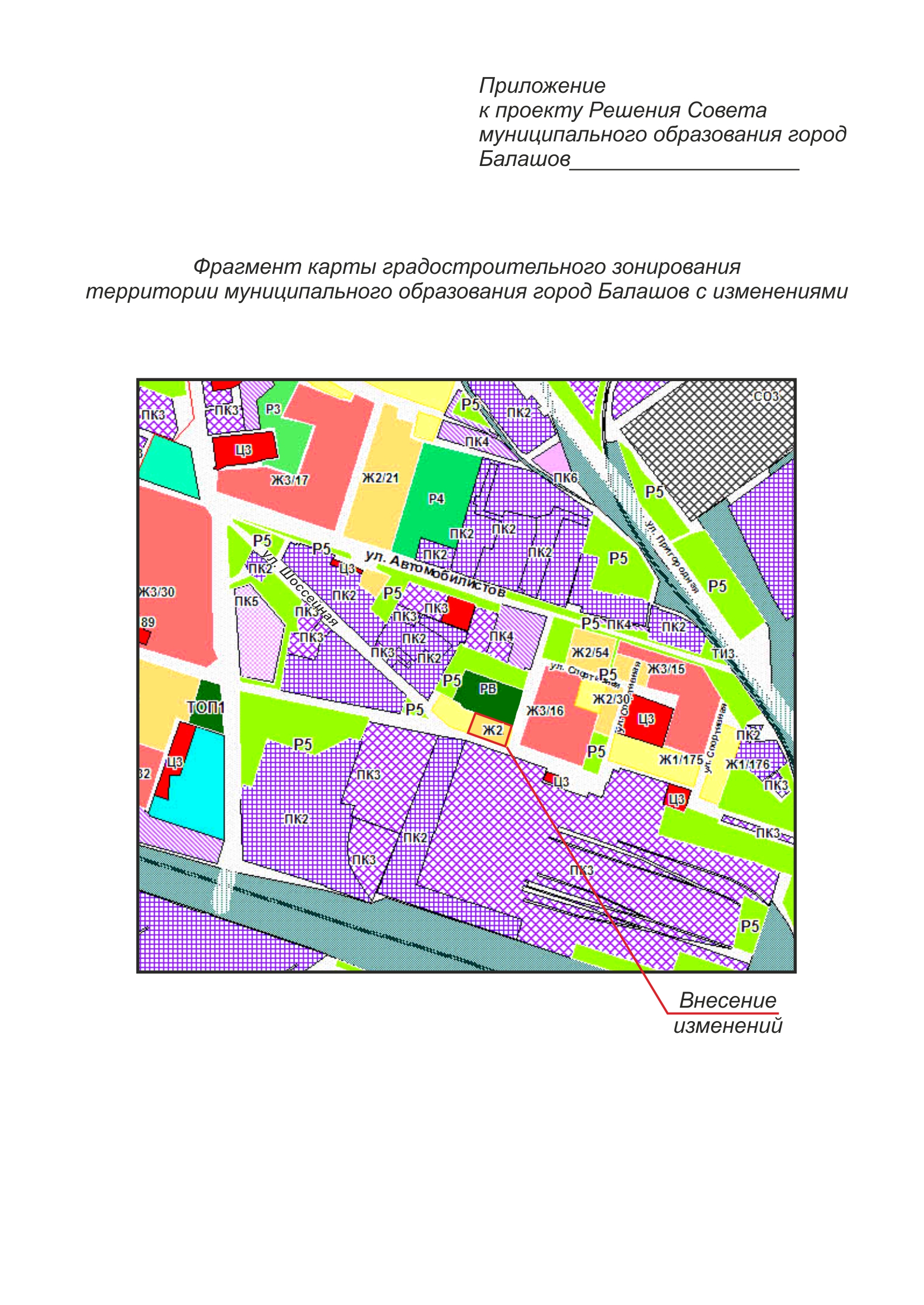 